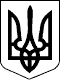 УЖГОРОДСЬКА РАЙОННА державна адміністраціяЗАКАРПАТСЬКОЇ ОБЛАСТІР О З П О Р Я Д Ж Е Н Н Я__05.04.2021_                                  Ужгород                                    № __98____Відповідно до статей 6, 39, 41 Закону України „Про місцеві державні адміністрації”, наказів Міністерства фінансів України від 23.01.2015 року №11 „Про затвердження Методичних рекомендацій з бухгалтерського обліку для суб’єктів державного сектору” (із змінами наказу Міністерства фінансів), від 02.09.2014 року №879 „Про затвердження Положення про інвентаризацію активів та зобов’язань (із змінами)”, зареєстрованого у Міністерстві юстиції України 30 жовтня 2014 року за №1365/26142, у зв’язку з кадровими змінами:1. Внести зміни до розпорядження голови райдержадміністрації 12.03.2020 № 102 „Про утворення постійно діючої комісії для списання матеріальних цінностей”, виклавши додаток у новій редакції (додається).2. Визнати таким, що втратило чинність, розпорядження голови райдержадміністрації 12.03.2020 № 102 „Про внесення змін до розпорядження голови  райдержадміністрації 12.03.2020 №102”.3. Контроль за виконанням цього розпорядження залишаю за собою.В.о. голови державної адміністрації                                   Христина МАЦКОПро внесення змін до розпорядженняголови райдержадміністрації 12.03.2020 №102